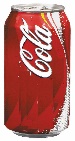 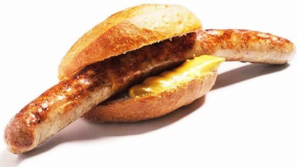 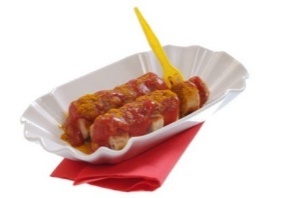 ABCDE1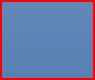 rotlilaweiß2blaurosa3gelbgrau4grünbraunorange